Temat: Ochrona środowiska, segregują odpady.Drodzy uczniowieŚrodowisko to powierzchnia Ziemi, na której żyjemy, wody, powietrze, rośliny, zwierzęta oraz klimat.Jak dbać o środowisko?Aby dbać o środowisko musimy podejmować wiele działań: chronić powietrze, wodę, glebę, zmniejszać ilość odpadów,  racjonale wykorzystywać źródła energii.Jak zmniejszać ilość odpadów?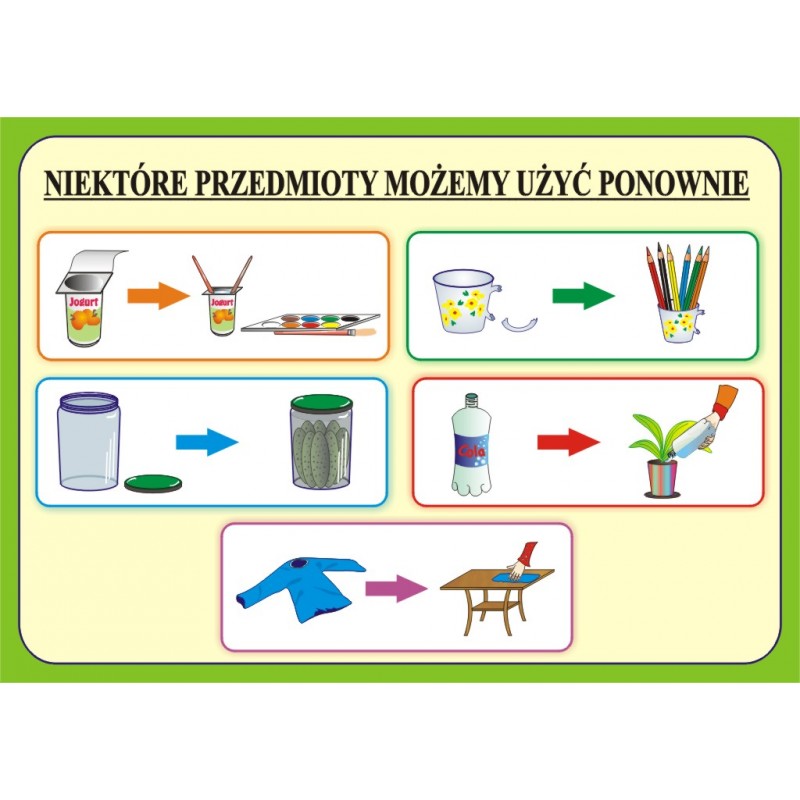 Te odpady, których nie wykorzystamy ponownie, należy posegregować : szkło, plastik, papier i wrzucić do odpowiedniego pojemnika. Zostaną one przetworzone na nowe.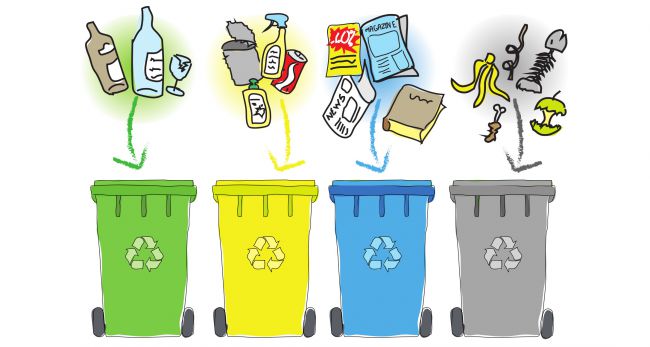 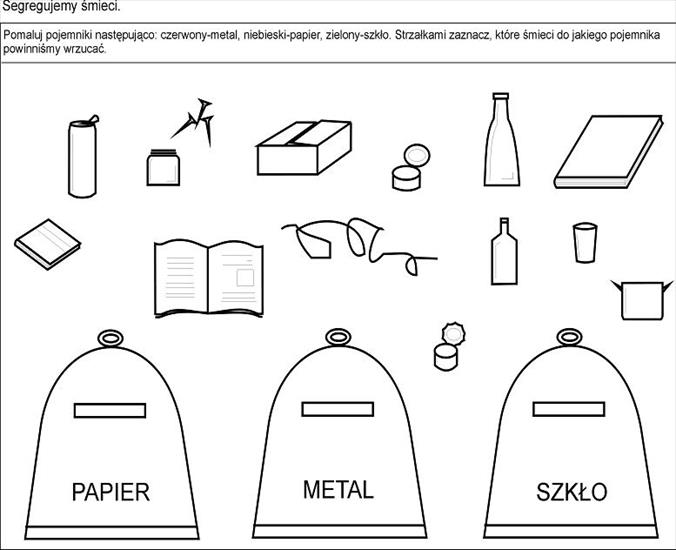 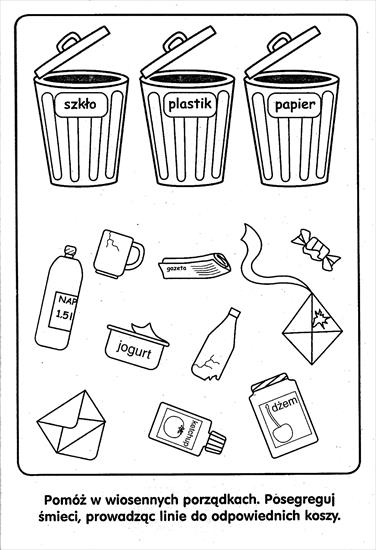 Dziękuję 